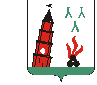 АДМИНИСТРАЦИЯ НЕВЬЯНСКОГО  ГОРОДСКОГО ОКРУГАП О С Т А Н О В Л Е Н И Еот 28.04.2016г.                                                                                            №  873 - пг. НевьянскО проведении автопробега, посвященного 71-й годовщинеПобеды в Великой Отечественной войне 1941 - 1945 годов   Рассмотрев письменное уведомление председателя местной общественной патриотической организации Невьянского городского округа «Ветераны пограничных войск» Еронина В.Н. от 28.04.2016г., в соответствии  с Постановлением Правительства Свердловской области от 30.05.2003г.            № 333-ПП «О мерах по обеспечению общественного порядка и безопасности при проведении на территории Свердловской области мероприятий с массовым пребыванием людей», постановлением главы Невьянского городского округа от 17.04.2009 г. № 980-п «О мерах по обеспечению общественного порядка и безопасности при проведении на территории Невьянского городского округа мероприятий с массовым пребыванием людей», пунктом 5 протокола заседания координационного совещания по обеспечению правопорядка в Свердловской области от 24 сентября 2012 года,  статьями  31, 46 Устава Невьянского городского округа ПОСТАНОВЛЯЮ:1. Согласовать  проведение 06 мая 2016 года массового мероприятия  - автопробега, посвященного 71-й годовщине Победы в Великой Отечественной войне 1941 - 1945 годов.2. Установить:    2.1. маршрут проведения автопробега: от Мемориала павшим воинам        (г. Невьянск ул. Профсоюзов) - ул. Профсоюзов  -  ул. Ленина - с. Быньги, ул. Ленина - до Памятника павшим воинам (с. Быньги, ул. Ленина, 4а) - ул. Ленина - д. В.Таволги, ул. Мира - до Памятника павшим воинам (д. В.Таволги, ул. Мира, 49а) -  ул. Мира - д. Н.Таволги, ул. Куйбышева - до Памятника павшим воинам (д. Н.Таволги, ул. Куйбышева, 25а) и обратно до Мемориала павшим воинам (г. Невьянск ул. Профсоюзов).2.2. время проведения автопробега: начало в 13 часов 00 минут, окончание – в 16 часов 00 минут.3.  Предполагаемое количество участников автопробега – до  50 человек, предполагаемое количество автотранспорта – до 10 единиц.  4. Определить организаторами проведения массового мероприятия  - местную общественную патриотическую организацию Невьянского городского округа «Ветераны пограничных войск»  (г. Невьянск, улица Строителей, дом №  16,) в лице Чучумова Юрия Юрьевича, телефон: 89527265448 и Исаева Евгения Валентиновича, телефон: 89025039036.          5. Предложить Чучумову Ю.Ю. и Исаеву Е.В.  привлечь для обеспечения общественного порядка, в период проведения автопробега, посвященного 71-й годовщине Победы в Великой Отечественной войне 1941 - 1945 годов, общественные формирования и частные охранные организации.        6. Уполномоченным лицом от администрации Невьянского городского округа, в целях оказания содействия организатору мероприятия, назначить начальника управления   населенными пунктами администрации Невьянского городского округа  (с. Быньги, п. Ударник, п. Аник, п. Быньговский, д. Н. Таволги, д. В. Таволги, д. Сербишино, п. Ребристый, п. Середовина, с. Федьковка, п. Осиновский, д. Невьянкаий, п. Холмистый) - Матвееву Елену Валентиновну,  телефоны: 8(34356) 30372.         7.   Предложить начальнику Муниципального отдела Министерства внутренних дел Российской Федерации «Невьянский» Горбунову С.А назначить уполномоченного представителя в целях оказания организатору массового мероприятия  содействия в обеспечении общественного порядка и безопасности граждан.           8. Рекомендовать главному врачу государственного бюджетного учреждения здравоохранения Свердловской области «Невьянская центральная районная больница»  Елфимову А.С. обеспечить, при необходимости, оказание неотложной медицинской помощи.         9. Контроль за исполнением настоящего     постановления возложить на заместителя главы администрации Невьянского городского округа по социальным вопросам Попова И.С.Глава городского округа                                                                       Е.Т. Каюмов